COLEGIO DE BACHILLERES DEL ESTADO DE BAJA CALIFORNIA SUR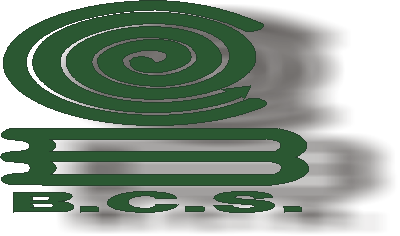 DIRECCIÓN GENERALAÑO SABÁTICO 2023FR-DFD-02-08-P05PROGRAMA 5. INVESTIGACION ACADÉMICA, PROFESIONAL, PEDAGOGICA O DESARROLLO TECNOLOGICO NOTA: Ajustarse a los espacios del formato.NOMBRE DEL PARTICIPANTEFECHAÁREA DE INVESTIGACIÓN:NOMBRE DEL PROYECTO:TIPO DE INVESTIGACIÓN:DESCRIPCIÓN DEL PROYECTORESUMEN OBJETIVO(S) ANTECEDENTESJUSTIFICACIÓNInnovación, Relevancia, Pertinencia, Beneficio o impacto institucional y/o social, y Factibilidad técnica y económica en su casoMETODOLOGÍABIBLIOGRAFÍADURACIÓN DEL PROYECTOINFRAESTRUCTURAINSTITUCIÓN DONDE SE REALIZARÁ EL PROYECTORESULTADOS ESPERADOSPRESUPUESTO DISPONIBLEJUSTIFICACIÓNMencione los beneficios que el Colegio obtendrá al ejercer el docente su año sabático.CALENDARIO DE ACTIVIDADES E INFORMES PARCIALES Y FINAL. A partir de la fecha de inicio del año sabático, hasta la culminación de todas las actividades de acuerdo al calendario del proyecto. Los informes parciales deberán presentarse en forma trimestral.CALENDARIO DE ACTIVIDADES E INFORMES PARCIALES Y FINAL. A partir de la fecha de inicio del año sabático, hasta la culminación de todas las actividades de acuerdo al calendario del proyecto. Los informes parciales deberán presentarse en forma trimestral.CALENDARIO DE ACTIVIDADES E INFORMES PARCIALES Y FINAL. A partir de la fecha de inicio del año sabático, hasta la culminación de todas las actividades de acuerdo al calendario del proyecto. Los informes parciales deberán presentarse en forma trimestral.CALENDARIO DE ACTIVIDADES E INFORMES PARCIALES Y FINAL. A partir de la fecha de inicio del año sabático, hasta la culminación de todas las actividades de acuerdo al calendario del proyecto. Los informes parciales deberán presentarse en forma trimestral.CALENDARIO DE ACTIVIDADES E INFORMES PARCIALES Y FINAL. A partir de la fecha de inicio del año sabático, hasta la culminación de todas las actividades de acuerdo al calendario del proyecto. Los informes parciales deberán presentarse en forma trimestral.CALENDARIO DE ACTIVIDADES E INFORMES PARCIALES Y FINAL. A partir de la fecha de inicio del año sabático, hasta la culminación de todas las actividades de acuerdo al calendario del proyecto. Los informes parciales deberán presentarse en forma trimestral.CALENDARIO DE ACTIVIDADES E INFORMES PARCIALES Y FINAL. A partir de la fecha de inicio del año sabático, hasta la culminación de todas las actividades de acuerdo al calendario del proyecto. Los informes parciales deberán presentarse en forma trimestral.CALENDARIO DE ACTIVIDADES E INFORMES PARCIALES Y FINAL. A partir de la fecha de inicio del año sabático, hasta la culminación de todas las actividades de acuerdo al calendario del proyecto. Los informes parciales deberán presentarse en forma trimestral.CALENDARIO DE ACTIVIDADES E INFORMES PARCIALES Y FINAL. A partir de la fecha de inicio del año sabático, hasta la culminación de todas las actividades de acuerdo al calendario del proyecto. Los informes parciales deberán presentarse en forma trimestral.CALENDARIO DE ACTIVIDADES E INFORMES PARCIALES Y FINAL. A partir de la fecha de inicio del año sabático, hasta la culminación de todas las actividades de acuerdo al calendario del proyecto. Los informes parciales deberán presentarse en forma trimestral.CALENDARIO DE ACTIVIDADES E INFORMES PARCIALES Y FINAL. A partir de la fecha de inicio del año sabático, hasta la culminación de todas las actividades de acuerdo al calendario del proyecto. Los informes parciales deberán presentarse en forma trimestral.CALENDARIO DE ACTIVIDADES E INFORMES PARCIALES Y FINAL. A partir de la fecha de inicio del año sabático, hasta la culminación de todas las actividades de acuerdo al calendario del proyecto. Los informes parciales deberán presentarse en forma trimestral.CALENDARIO DE ACTIVIDADES E INFORMES PARCIALES Y FINAL. A partir de la fecha de inicio del año sabático, hasta la culminación de todas las actividades de acuerdo al calendario del proyecto. Los informes parciales deberán presentarse en forma trimestral.ACTIVIDAD \ MES123456789101112NOMBRE Y FIRMA DEL PARTICIPANTE